                      Пятый созыв  	                                  Двадцать четвертое заседание                                                                                                           О внесении изменений в Положение о муниципальном контроле в сфере благоустройства на территории городского округа город Октябрьский Республики Башкортостан, утвержденное решением Совета городского округа город Октябрьский  Республики Башкортостан от 30.09.2021 №160 В соответствии с подпунктом 25 пункта 1 статьи 16 Федерального закона от 06.10.2003 №131-ФЗ «Об общих принципах организации местного самоуправления в Российской Федерации», Федеральным законом от 31.07.2020 №248-ФЗ «О государственном контроле (надзоре) и муниципальном контроле в Российской Федерации», Правилами благоустройства территории городского округа город Октябрьский Республики Башкортостан, утвержденными решением Совета городского округа город Октябрьский Республики Башкортостан от 31.07.2019 №329, Уставом городского округа город Октябрьский Республики Башкортостан, Совет городского округа город Октябрьский Республики Башкортостан Р Е Ш И Л:1. Внести в Положение о муниципальном контроле в сфере благоустройства на территории городского округа город Октябрьский Республики Башкортостан, утвержденное решением Совета городского округа город Октябрьский Республики Башкортостан от 30.09.2021 №160, следующие изменения:1) в пункте 1.2:а) в абзаце первом после слова «гражданами» дополнить словами «Российской Федерации, иностранными гражданами и лицами без гражданства, осуществляющими предпринимательскую деятельность»;б) дополнить абзацем вторым следующего содержания;«Граждане, не осуществляющие предпринимательскую деятельность, признаются контролируемыми лицами в случае владения и (или) пользования производственными объектами, являющимися объектами контроля в соответствии со статьей 16 Федерального закона от 31.07.2020 №248-ФЗ «О государственном контроле (надзоре) и муниципальном контроле в Российской Федерации», за исключением жилых помещений, если иное регулирование в отношении жилых помещений не предусмотрено действующим законодательством.»;2) в абзаце первом пункта 1.4 слово «специалисты» заменить словом «инспекторы»;3) приложение изложить в редакции согласно приложению к настоящему решению.2. Настоящее решение обнародовать в читальном зале архивного отдела администрации городского округа город Октябрьский Республики Башкортостан и разместить на официальном сайте городского округа город Октябрьский Республики Башкортостан (http://www.oktadm.ru). 3. Контроль за выполнением настоящего решения возложить на комиссию по жилищно-коммунальному хозяйству, строительству, земельным вопросам, экологии и чрезвычайным ситуациям (Волков Ю.А.), заместителя главы администрации Нафикова И.М.Председатель Совета городского округа           		                    		                   А.А. Имангуловг. Октябрьский 28 апреля 2022 года№ 272Приложение к решению Совета городского округа город Октябрьский Республики Башкортостанот 28 апреля 2022 года № 272Приложение к Положению о муниципальном контроле в сфере благоустройства на территории городского округа город Октябрьский Республики БашкортостанИндикаторы риска нарушения обязательных требований, используемые для определения необходимости проведения внеплановых проверок при осуществлении администрацией городского округа город Октябрьский РеспубликиБашкортостан муниципального контроля в сфере благоустройства1. Несоблюдение требований по содержанию закрепленных и прилегающих территорий, их уборки, санитарного содержания и благоустройства, а том числе требований по организации покоса травы, размещения мусора и иных видов отходов, складирования строительных материалов, дров, снега иных конструкций, установки урн и иных малых архитектурных форм на закрепленных участках и прилегающих территориях.2. Несоблюдение организациями, индивидуальными предпринимателями, гражданами требований по содержанию мест общего пользования, размещение смета, мусора и иных видов отходов в несанкционированных местах.3. Несоблюдение обязательных требований к свободному доступу маломобильных групп населения к объектам образования, здравоохранения, культуры, физической культуры и спорта, социального обслуживания населения, в том числе по установке ограждающих конструкций.4. Несоблюдение обязательных требований по содержанию фасадов зданий, строений, сооружений, некапитальных строений, киосков, павильонов, за исключением многоквартирных домов.5. Несоблюдение обязательных требований по содержанию специальных знаков, надписей, содержащих информацию, необходимую для эксплуатации инженерных сооружений:1) отсутствие на объектах капитального строительства указательных и домовых знаков, несоблюдение их своевременной очистки, отсутствие их освещения в темное время суток;2) нахождение дорожных знаков в неисправном состоянии, обеспечение читаемости знаков в светлое и темное время суток.6. Несоблюдение обязательных требований по осуществлению земляных работ, проведение земляных работ без разрешительных документов, несоблюдения условий, предусмотренных разрешением (ордером) на проведение земляных работ (вида, условий согласований, объемов и сроков проведения работ).7. Несоблюдение обязательных требований по обеспечению свободных проходов к нежилым зданиям и входам в них, а также свободных въездов на территории общего пользования, безопасности пешеходов и безопасного пешеходного движения, включая инвалидов и других маломобильных групп населения, на период проведения земляных работ: загромождение проходов и въездов к объектам недвижимости и во дворы, нарушение нормального проезда транспорта и движения пешеходов;отсутствие ограждения на месте производства работ, в том числе аварийного освещения, указателей, бункеров-накопителей для сбора строительного мусора.8. Несоблюдение обязательных требований о недопустимости загрязнения территорий общего пользования транспортными средствами во время их эксплуатации, обслуживания или ремонта, при перевозке грузов или выезде со строительных площадок (вследствие отсутствия тента или укрытия).9. Несоблюдение дополнительных требований пожарной безопасности в период действия особого противопожарного режима, сжигание листвы, травы, части деревьев и кустарника в садах, парках, скверах и на иных территориях, относящихся к местам общественного пользования, где имеются зеленые насаждения.10. Несоблюдение обязательных требований по прокладке, ремонту и содержанию подземных коммуникаций на территориях общего пользования. 11. Несоблюдение обязательных требований по посадке, охране и содержанию зеленых насаждений, в том числе по удалению (сносу), пересадке деревьев и кустарников, отсутствие порубочного билета или разрешения на пересадку деревьев и кустарников.12. Несоблюдение обязательных требований по складированию твердых коммунальных отходов, размещение бытовых и промышленных отходов (твердых бытовых отходов, жидких бытовых отходов, промышленных отходов, в том числе дорожного смета, снега) вне полигонов бытовых промышленных отходов, в иных неустановленных муниципальным нормативным правовым актом местах.13. Несоблюдение обязательных требований по обращению со строительными отходами.14. Несоблюдение обязательных требований по организации и проведению уборочных работ в летнее время, за исключением работ при эксплуатации жилищного фонда.15. Несоблюдение обязательных требований по организации и проведению уборочных работ в зимнее время за исключением работ при эксплуатации жилищного фонда.16. Несоблюдение обязательных требований по содержанию производственных территорий.17. Несоблюдение обязательных требований по содержанию наземных частей линейных сооружений и коммуникаций.18. Несоблюдение обязательных требований по содержанию зеленых насаждений и обеспечения их сохранности.19. Несоблюдение обязательных требований по содержанию ограждений (заборов) и их установке.20. Несоблюдение обязательных требований по содержанию объектов (средств) наружного освещения.21. Несоблюдение обязательных требований по созданию и содержанию площадок автостоянок, мест размещения и хранения транспортных средств.22. Несоблюдение обязательных требований по содержанию строительных площадок, в том числе требований по выезду автотранспорта со строительных площадок, земельных участков, предоставленных для застройки, мест производства аварийных, ремонтных и иных видов работ без очистки колес от грунта.БашҠортостан  республиКаhыОКТЯБРЬСКИЙ ҠАЛАhЫҠала  округы Советы452620,  Октябрьский ҡалаhы, Чапаев урамы, 23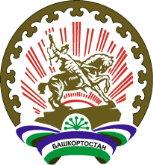 Республика  БашкортостанСОВЕТ ГОРОДСКОГО ОКРУГАГОРОД ОКТЯБРЬСКИЙ452620, город Октябрьский, улица Чапаева, 23                 Љарар                                 Решение